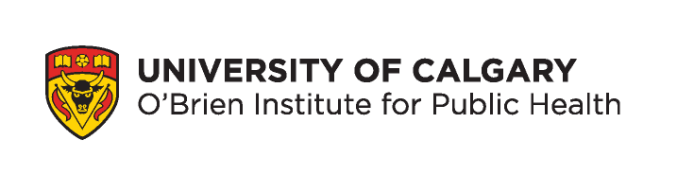 O’Brien Institute for Public Health Research Catalyst Funds – template for ReportsSPECIAL CATALYST COMPETITION to support theRESEARCH & TRAINING PROGRAM for HEALTH and VULNERABLE POPULATIONSProject StatusNew revenues (outline any new revenue you were able to secure for this project: please list granting agency, funding program, date awarded and amount)Outline expenditures to date (items/amounts) (please report on total project expenditures, including other sponsor funds):… add rows as necessaryIf funds remain, on what will they be spent, and when:… add rows as necessaryWith reference to the original project plan, what is the current status?  (What elements of the work plan have been completed?  What elements remain, and when will they be completed?)Outputs and ImpactsYour metrics and stories of success help us to justify allocating O’Brien Institute funding to future projects.  Please let us know what outputs and impacts are associated with the funded project.  It is not expected that you will have entries for every field, and the process should not be overly onerous in relation to the amount of funding you received. For your Health & Vulnerable Populations Program work, either funded by the donor or by matching sources, please provide:What have been the academic outputs and societal impacts of the project to date (e.g. ethics proposal and approval, publications, research proposal, funding applications, funding awards, trainees involved, partnerships established or strengthened, stakeholder engagement, public interest, application of research knowledge, etc)?  Related ethics approvals (provide names of ethics proposals and ethics IDs)In place for period May 1st, 2017 - April 30, 2018In place for period May 1st, 2018 - April 30, 2019Trainees working on Program (names of trainees: students, postdocs, Research Associates, project staff, etc)For period May 1st, 2017 - April 30, 2018Presentation abstract and publications (list title and type - please attach pdf copies to this report.)For period May 1st, 2017 - April 30, 2018New research proposals developed and submitted to CIHR, SSHRC or Alberta Innovates (title/funding opportunity/date of new proposals)For period May 1st, 2017 - April 30, 2018New project funding leveraged, both requested and secured (please list granting agency, funding program, date requested or awarded, amount, and title of project)For period May 1st, 2017 - April 30, 2018Related collaboration agreements / new partnerships (names of external partner with whom you have a partnership 'agreement' (e-mail, letter of support, MOU, etc)Already existing at May 1, 2017For period May 1st, 2017 - April 30, 2018New publicly-funded programs/or innovative care models for the socially vulnerable (name, reference or web link for any new publicly-funded program for the socially vulnerable)For period May 1st, 2017 - April 30, 2018Policy briefings (name, weblink for any resultant policy briefing - attach pdf copy)For period May 1st, 2017 - April 30, 2018Any other outputs / societal impacts generated from the Project?For period May 1st, 2017 - April 30, 2018What additional academic outputs and societal impacts are anticipated (when and via what pathway)?Please provide any additional commentary on the benefits or unexpected consequences arising from the Catalyst-funded project.Name(s) of Principal Applicant(s):Project Title Catalyst Funds awarded:$Total project costs (including other project sponsors):Report Submission Date:Expense type (staff, trainees, capital cost, etc..)Fund source: Catalyst awardFund source: OtherExpense type (staff, trainees, capital cost, etc..)Fund source: Catalyst awardFund source: Other